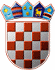          REPUBLIKA HRVATSKA
KRAPINSKO-ZAGORSKA ŽUPANIJA                 ŽUPANKLASA: 320-01/22-01/67URBROJ:2140-02-22-02Krapina, 8. lipanj  2022.Na temelju članka 39., stavka 1. Pravilnika I. za provedbu mjera razvoja poljoprivredne proizvodnje Krapinsko-zagorske županije za razdoblje 2021.- 2023. godine (“Službeni glasnik Krapinsko-zagorske županije”, broj 3/21),  Pravilnika o I. izmjeni i dopuni Pravilnika I. za provedbu mjera razvoja poljoprivredne proizvodnje Krapinsko-zagorske županije za razdoblje 2021.-2023. godine (Službeni glasnik Krapinsko-zagorske županije br.1/22) te članka 32. Statuta Krapinsko-zagorske županije („Službeni glasnik Krapinsko-zagorske županije“,  broj 13/01., 5/06., 14/09., 11/13., 26/13., 13/18., 5/20, 10/21 i 15/21-pročišćeni tekst) župan Krapinsko-zagorske županije raspisujeNATJEČAJza potporu za povećanje poljoprivredne proizvodnje na području Krapinsko-zagorske županije u 2022. godiniPredmet Natječaja je podnošenje Zahtjeva za potporu za povećanje kapaciteta poljoprivredne proizvodnje na poljoprivrednim gospodarstvima u Krapinsko-zagorskoj županiji s ciljem povećanja njihove konkurentnosti na tržištu poljoprivrednih proizvoda temeljem Pravilnika I. za provedbu mjera razvoja  poljoprivredne proizvodnje Krapinsko-zagorske županije za razdoblje 2021. – 2023. godine (“Službeni glasnik Krapinsko-zagorske županije“, 3/21) koji je usklađen s  Uredbom Komisije (EU) br. 1408/2013 od 18. prosinca 2013. o primjeni članka 107. i 108. Ugovora o funkcioniranju Europske unije na potpore de minimis  u poljoprivrednom sektoru (SL L352, 24. prosinac 2013.) i Uredbom Komisije (EU) 2019/316 od 21. veljače 2019. o izmjeni Uredbe Komisije (EU) br. 1408/2013 od 18. prosinca 2013. o primjeni članka 107. i 108. Ugovora o funkcioniranju Europske unije na potpore de minimis u poljoprivrednom sektoru  (SL L 51I, 22. 2. 2019.) (u daljnjem tekstu: Uredba 1408/2013).Prihvatljivi korisnici su poljoprivrednici upisani u Upisnike u Agenciji za plaćanja u poljoprivredi, ribarstvu i ruralnom razvoju Podružnice Krapinsko-zagorske županije sa sjedištem na području Krapinsko-zagorske županije.Korisnik se mora baviti primarnom proizvodnjom poljoprivrednih proizvoda.Uvjeti prihvatljivosti:Korisnici moraju biti upisani u Upisnik poljoprivrednika i/ili Upisnik obiteljskih  poljoprivrednih gospodarstava u Agenciji za plaćanja u poljoprivredi, ribarstvu i ruralnom razvoju Podružnice Krapinsko-zagorske županije sa sjedištem na području Krapinsko-zagorske županije te vrše proizvodnju primarnih poljoprivrednih proizvoda.Korisnik treba biti upisan u Upisnik poljoprivrednika i/ili Upisnik obiteljskih    poljoprivrednih gospodarstava kao nositelj/odgovorna osoba. Ulaganja se moraju odnositi na primarnu proizvodnju poljoprivrednih proizvoda iz Priloga I. ovog Pravilnika. Korisnik mora po kupnji izvršiti upis rasplodnih domaćih životinja i matičnih jata peradi u JRDŽ te upis poljoprivrednog zemljišta u ARKOD sustav. Prihvatljive su aktivnosti koje su nastale nakon 01. siječnja tekuće godine.  Korisnik mora imati podmirene odnosno regulirane financijske obveze prema državnom proračunu  Republike Hrvatske.Korisnik mora imati izvršene obveze temeljem Ugovora sklopljenih s Krapinsko-zagorskom županijom u okviru provođenja Pravilnika I. za provedbu mjera razvoja poljoprivredne proizvodnje Krapinsko-zagorske županije važećeg za prethodnu godinu i Pravilnika II. za provedbu mjera razvoja poljoprivredne proizvodnje Krapinsko-zagorske županije  važećeg za prethodnu godinu. Korisnik u posljednje tri fiskalne godine nije ostvario iznos potpore koji prelazi 20.000 eura  sukladno Uredbi 1408/2013. Korisnik koji se javio na Natječaj za povećanje poljoprivredne proizvodnje na području Krapinsko-zagorske županije ne može se javiti na Natječaj za povećanje ekološke proizvodnje na području Krapinsko-zagorske županije. Prihvatljive aktivnosti odnose se na:kupnju rasplodnih domaćih životinja i/ili matičnih jata peradi, sjemena i sadnog materijala višegodišnjeg bilja,   građenje i/ili opremanje zatvorenih/zaštićenih prostora za uzgoj voća, povrća, cvijeća i gljiva,kupnju ili zakup poljoprivrednog zemljišta,podizanje novih i/ili restrukturiranje postojećih višegodišnjih nasada,ograđivanje poljoprivrednih površina za uzgoj voća i povrća,stjecanje potrebnih stručnih znanja i sposobnosti za obavljanje poljoprivredne proizvodnje proizvoda iz Priloga I.Za aktivnost iz točke c) ovog članka Ugovor o zakupu poljoprivrednog zemljišta mora biti sklopljen na rok od najmanje 5 godina, a za aktivnost kupnje poljoprivrednog zemljišta korisnik mora imati u svom vlasništvu i obrađivati isto u poljoprivredne svrhe najmanje 5 godina. Aktivnost kupnje sjemena i sadnog materijala ne odnosi se na jednogodišnje bilje i sjeme. Aktivnost iz točke e) odnosi se na kupnju stupova, potpornih stupova i žice. Aktivnosti iz točke e) i  f) ovoga članka ne mogu se prikazati u Zahtjevu za potporu kao jedina aktivnost.Porez na dodanu vrijednost (PDV) nije prihvatljiv za financiranje kod korisnika koji je porezni obveznik upisan u registar obveznika PDV-a te ima pravo na odbitak PDV-a.Iznos i udio potporeVisina potpore po korisniku iznosi do 50.000,00 kuna, a maksimalno do 60% od ukupno prihvatljivih  aktivnosti.Vrijednost ulaganja za koje se traži potpora mora iznositi minimalno 15.000,00 kuna.Isplata dodijeljene potpore temeljem Odluke o dodjeli sredstava biti će isplaćena na način da se 50% dodijeljene potpore isplati u roku od 30 dana od potpisivanja Ugovora s korisnikom, a ostatak potpore biti će isplaćen nakon dostave i prihvaćanja Izvješća s popratnom dokumentacijom od strane davatelja potpore.6. Popis dokumentacije Popis osnovne dokumentacije1. Rješenje o upisu u Upisnik poljoprivrednih gospodarstava2. Potvrda Porezne uprave iz koje je vidljivo da korisnik ima regulirane financijske     obveze prema državnom proračunu ne starija od 30 dana na dan podnošenja     Zahtjeva za potporu (u Potvrdi ne smije biti naveden dug)3. Potvrda Porezne uprave da li je korisnik u sustavu PDV-a ne starija od 30 dana na     dan podnošenja Zahtjeva za potporu4. Preslika važeće osobne iskaznice korisnika5. Preslika žiroračuna6. Izvadak iz obrtnog registra (obrti), izvadak iz registra nadležnog Trgovačkog suda    (pravne osobe), (OPG ne dostavlja navedene dokumente)7.  Ponuda/predračun/ugovor za svaku pojedinu aktivnost. Račun i/ili ugovor s       dokazom o plaćanju ukoliko je aktivnost provedena.      Prihvatljivo plaćanje je putem transakcijskog računa isključivo na žiro-račun      isporučitelja i /ili fiskalizirani račun.                  Ponuda/ predračun/ račun/ ugovor moraju biti pisani hrvatskim jezikom i ne smiju                   biti pisani rukom,8.   Zahtjev za potporu potpisan i ovjeren od strane podnositelja9.   Izjava podnositelja potpisana i ovjerena od strane podnositelja10. Izjava o korištenim de minimis potporama11. Privola/suglasnost za objavu osobnih podataka12. Potvrda o ekonomskoj veličini poljoprivrednog gospodarstva koja se sastoji od       Kalkulatora – izračun ekonomske veličine poljoprivrednog gospodarstva, Izjave o      proizvodnim resursima poljoprivrednog gospodarstva i Izračuna ekonomske       veličine poljoprivrednog gospodarstva (EVPG), izdane od Uprave za stručnu       podršku u poljoprivredi i ribarstvu (Ministarstvo poljoprivrede), nakon objave       natječaja te potpisane od službenika.Popis specifične dokumentacije prema pojedinim prihvatljivim aktivnostimaza kupnju rasplodnih domaćih životinja i/ili matičnih jata peradiPredugovor i/ili ponudu za kupnju, račun i/ili ugovor s dokazom o plaćanju ukoliko je aktivnost provedena. Ponuda/ predračun/ račun/ ugovor moraju biti pisani hrvatskim jezikom i ne smiju biti pisani rukom,2.   Posjednički list za goveda na svom poljoprivrednom gospodarstvu, ne stariji od 15       dana na dan podnošenja Zahtjeva3.   Kopija identifikacijske kartice kupca izdane od HAPIH4.   Svjedodžba o zdravstvenom stanju i mjestu podrijetla životinje izdana od       ovlaštenog veterinara - dokument se dostavlja ukoliko je aktivnost kupnje rasplodne       životinje izvršena uz gore navedene dokumenteB) za kupnju ili zakup poljoprivrednog zemljišta 1. Ugovor o zakupu poljoprivrednog zemljišta mora biti sklopljen na rok od najmanje     5 godina računajući od trenutka podnošenja Zahtjeva za potporu    Trošak cijelog zakupa mora biti podmiren u godini podnošenja Zahtjeva    Ponuda/ predračun/ račun/ ugovor moraju biti pisani hrvatskim jezikom i ne smiju     biti pisani rukom2. Izjava o srodstvu 3. Izjava o kupnji poljoprivrednog zemljišta Dodatna dokumentacija Potvrda o podacima evidentiranim u matičnoj evidenciji Hrvatskog zavoda za mirovinsko osiguranje ne starija od 30 dana (za poljoprivredna gospodarstva koja plaćaju obvezno mirovinsko osiguranje poljoprivrednika)7. Popis priloga ZahtjevuPrilog I. Zahtjev za potporuPrilog II. Popis dokumentacijePrilog III. IzjavaPrilog IV. Izjava o srodstvuPrilog V. Kriterij bodovanjaPrilog VI. Zahtjev za promjenuPrilog VII. Izviješće o utrošku sredstavaPrilog VIII. Popis priloženih dokumenataPrilog IX. Izjava o korištenim de minimis potporamaPrilog X. Izjava o kupnji poljoprivrednog zemljištaPrilog XI. Suglasnost za objavu osobnih podataka8. Način i uvjeti podnošenja Zahtjeva za potporuZahtjevi za potporu podnose se na popunjenim službenim obrascima s utvrđenom obveznom dokumentacijom koja se prilaže uz Zahtjev za potporu. Obrasci s popisom obvezne dokumentacije u prilogu mogu se preuzeti u Upravnom odjelu za gospodarstvo, poljoprivredu, turizam, promet i komunalnu infrastrukturu ili na web stranici: http://www.kzz.hr (Natječaji i javni pozivi). Obrasci za prijavu na Natječaj ne smiju se ni na koji način mijenjati.Zahtjev za potporu s obveznom dokumentacijom treba biti dostavljen isključivo putem pošte i to preporučeno u zatvorenoj omotnici na čijoj poleđini treba obavezno ispisati ime i prezime i adresu pošiljatelja, te istu dostaviti na adresu:KRAPINSKO-ZAGORSKA ŽUPANIJA,Upravni odjel za gospodarstvo, poljoprivredu, turizam, promet i komunalnu infrastrukturu, Magistratska 1, 49 000 Krapinas naznakom za Natječaj za potporu za povećanje poljoprivredne proizvodnje na području Krapinsko-zagorske županije u 2022. godini-NE OTVARATI-Detaljne upute o postupku obrade Zahtjeva za potporu i donošenju Odluke nalaze se u Pravilniku.Rok za podnošenje Zahtjeva za potporu teče od dana objave natječaja i traje do 08. srpnja 2022. godine.ŽUPANŽeljko Kolar